I.E.    MANUEL J. BETANCUR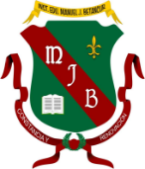 Formamos para la vida, la ciencia y la culturaORIENTACIONES PARA EL TRABAJO DE LOS CLEIS - INGLÉSCada estudiante que cuente con conectividad a internet deberá ingresar www.edmodo.com y registrarse con el código para la clase de inglés de acuerdo a su CLEI. En cada grupo está publicada la explicación del tema y el taller para realizar (son las mismas actividades que se publicarán en la página institucional del colegio) Una vez registrados en Edmodo pueden enviarme mensajes por ese medio con las dudas que tengan frente al desarrollo de las actividades de la guía. Otra opción de comunicación y envío de trabajos es través del correo electrónico: fredy870520@gmail.com El día que corresponda a su clase de inglés según el horario, estaré disponible de 7.00 p.m. a 8:30 p.m. respondiendo dudas sobre el desarrollo de la actividad de la noche a través de www.edmodo.com. El taller se resuelve en la misma hoja de Word y se envía a través de la plataforma Edmodo. Si usted tuvo acceso al taller pero no puede enviarlo ni por correo, ni por la plataforma www.edmodo.com deberá tomar nota de la teoría en el cuaderno y resolver ahí mismo el taller y presentarlo cuando volvamos al salón de clase. Códigos de las clases:Clei 2:		c5hq8tClei 3A:	tt88smClei 3B:	wg8p2gClei 4A:	trxyx8Clei 4B:	94smw4Clei 5A:	h2m5miClei 5B:	xkvbkmClei 6:		8p3aamJohn Fredy García A. Licenciado en InglésI. E. Manuel J. Betancur fredy870520@gmail.com